Додаток до рішення Київської міської радивід _____________ № _____________План-схемадо дозволу на розроблення проєкту землеустрою щодо відведення земельної ділянки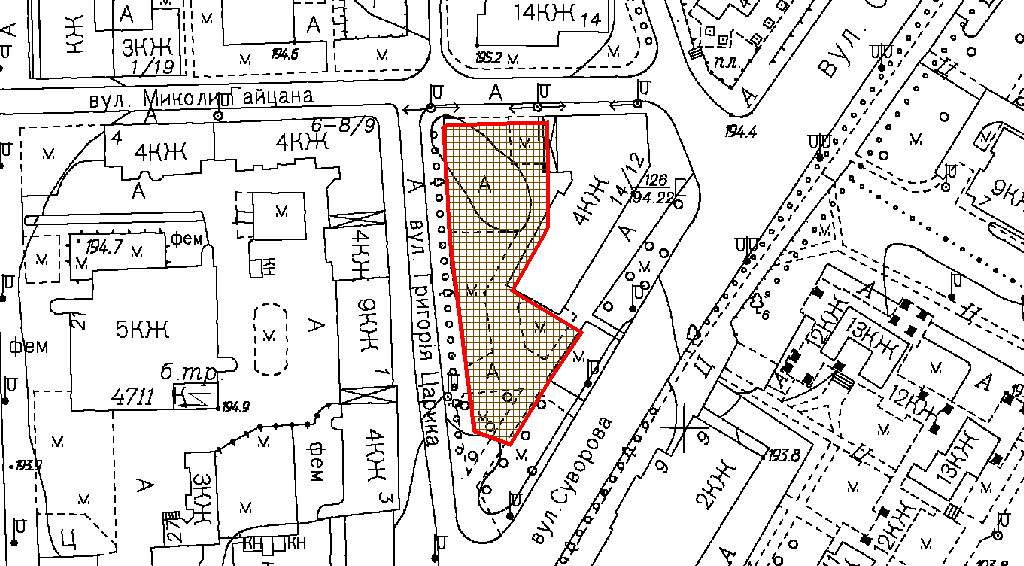 клопотаннявід 13.12.2023 № 425014502кадастровий номер8000000000:82:342:0008юридична/фізична особаКиївське комунальне об’єднання зеленого будівництва та експлуатації зелених насаджень міста «Київзеленбуд»адреса земельної ділянким. Київ, р-н Печерський, вул. Миколи Гайцана, 12/14вид землекористуванняпостійне користуваннявид використанняземельної ділянкидля обслуговування та експлуатації «Скверу Дмитра Коцюбайла (Да Вінчі)»Площа0,1743 гаКиївський міський головаВіталій КЛИЧКО